Ministère de l’Education nationale, 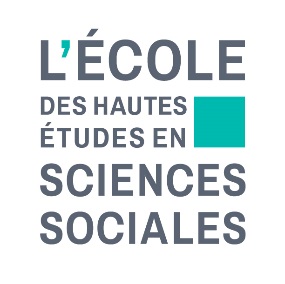 de l’Enseignement supérieur et de la RechercheÉcole des hautes études en sciences socialesMaster Sciences socialesCet imprimé constitue le dossier de scolarité de l’étudiant.e et permet de totaliser les ECTS. Il doit être rempli et signé par l’enseignant.e et remis au secrétariat de la mention ou de la spécialité.Année 2020-2021Objet* : Appréciation sur le mini-mémoire
 Contrôle des travaux complémentaires Validation des UE*Cochez la mention utile.**Si l’enseignant.e est extérieur.e à l’école, indiquez l’établissement d’origine.Objet* : Appréciation sur le mini-mémoire
 Contrôle des travaux complémentaires Validation des UE*Cochez la mention utile.**Si l’enseignant.e est extérieur.e à l’école, indiquez l’établissement d’origine.Objet* : Appréciation sur le mini-mémoire
 Contrôle des travaux complémentaires Validation des UE*Cochez la mention utile.**Si l’enseignant.e est extérieur.e à l’école, indiquez l’établissement d’origine.Objet* : Appréciation sur le mini-mémoire
 Contrôle des travaux complémentaires Validation des UE*Cochez la mention utile.**Si l’enseignant.e est extérieur.e à l’école, indiquez l’établissement d’origine.Adresse postale :Secrétariat du master Sciences sociales Parcours QESS et PDIBureau R3-2948 bd Jourdan - 75014 ParisCourriel : nadine.razgallah@ehess.frAdresse postale :Secrétariat du master Sciences sociales Parcours QESS et PDIBureau R3-2948 bd Jourdan - 75014 ParisCourriel : nadine.razgallah@ehess.frAdresse postale :Secrétariat du master Sciences sociales Parcours QESS et PDIBureau R3-2948 bd Jourdan - 75014 ParisCourriel : nadine.razgallah@ehess.frAdresse postale :Secrétariat du master Sciences sociales Parcours QESS et PDIBureau R3-2948 bd Jourdan - 75014 ParisCourriel : nadine.razgallah@ehess.frAdresse postale :Secrétariat du master Sciences sociales Parcours QESS et PDIBureau R3-2948 bd Jourdan - 75014 ParisCourriel : nadine.razgallah@ehess.frAdresse postale :Secrétariat du master Sciences sociales Parcours QESS et PDIBureau R3-2948 bd Jourdan - 75014 ParisCourriel : nadine.razgallah@ehess.frNom et qualité de l’enseignant.e :………………………………………………………………………………………………………………………………………………………………………………Nom et qualité de l’étudiant.e :………………………………………………………………………………………………………………………………………………………………………………Nom et qualité de l’enseignant.e :………………………………………………………………………………………………………………………………………………………………………………Nom et qualité de l’étudiant.e :………………………………………………………………………………………………………………………………………………………………………………Nom et qualité de l’enseignant.e :………………………………………………………………………………………………………………………………………………………………………………Nom et qualité de l’étudiant.e :………………………………………………………………………………………………………………………………………………………………………………Nom et qualité de l’enseignant.e :………………………………………………………………………………………………………………………………………………………………………………Nom et qualité de l’étudiant.e :………………………………………………………………………………………………………………………………………………………………………………Intitulé du séminaireIntitulé du séminaireIntitulé du séminaireIntitulé du séminaireIntitulé du séminaireIntitulé du séminaireNom et qualité de l’enseignant.e :………………………………………………………………………………………………………………………………………………………………………………Nom et qualité de l’étudiant.e :………………………………………………………………………………………………………………………………………………………………………………Nom et qualité de l’enseignant.e :………………………………………………………………………………………………………………………………………………………………………………Nom et qualité de l’étudiant.e :………………………………………………………………………………………………………………………………………………………………………………Nom et qualité de l’enseignant.e :………………………………………………………………………………………………………………………………………………………………………………Nom et qualité de l’étudiant.e :………………………………………………………………………………………………………………………………………………………………………………Nom et qualité de l’enseignant.e :………………………………………………………………………………………………………………………………………………………………………………Nom et qualité de l’étudiant.e :………………………………………………………………………………………………………………………………………………………………………………Nom et qualité de l’enseignant.e :………………………………………………………………………………………………………………………………………………………………………………Nom et qualité de l’étudiant.e :………………………………………………………………………………………………………………………………………………………………………………Nom et qualité de l’enseignant.e :………………………………………………………………………………………………………………………………………………………………………………Nom et qualité de l’étudiant.e :………………………………………………………………………………………………………………………………………………………………………………Nom et qualité de l’enseignant.e :………………………………………………………………………………………………………………………………………………………………………………Nom et qualité de l’étudiant.e :………………………………………………………………………………………………………………………………………………………………………………Nom et qualité de l’enseignant.e :………………………………………………………………………………………………………………………………………………………………………………Nom et qualité de l’étudiant.e :………………………………………………………………………………………………………………………………………………………………………………Master*Master*Semestre*Volume horaireVolume horaireCréditsNom et qualité de l’enseignant.e :………………………………………………………………………………………………………………………………………………………………………………Nom et qualité de l’étudiant.e :………………………………………………………………………………………………………………………………………………………………………………Nom et qualité de l’enseignant.e :………………………………………………………………………………………………………………………………………………………………………………Nom et qualité de l’étudiant.e :………………………………………………………………………………………………………………………………………………………………………………Nom et qualité de l’enseignant.e :………………………………………………………………………………………………………………………………………………………………………………Nom et qualité de l’étudiant.e :………………………………………………………………………………………………………………………………………………………………………………Nom et qualité de l’enseignant.e :………………………………………………………………………………………………………………………………………………………………………………Nom et qualité de l’étudiant.e :………………………………………………………………………………………………………………………………………………………………………………111Nom et qualité de l’enseignant.e :………………………………………………………………………………………………………………………………………………………………………………Nom et qualité de l’étudiant.e :………………………………………………………………………………………………………………………………………………………………………………Nom et qualité de l’enseignant.e :………………………………………………………………………………………………………………………………………………………………………………Nom et qualité de l’étudiant.e :………………………………………………………………………………………………………………………………………………………………………………Nom et qualité de l’enseignant.e :………………………………………………………………………………………………………………………………………………………………………………Nom et qualité de l’étudiant.e :………………………………………………………………………………………………………………………………………………………………………………Nom et qualité de l’enseignant.e :………………………………………………………………………………………………………………………………………………………………………………Nom et qualité de l’étudiant.e :………………………………………………………………………………………………………………………………………………………………………………222*Cochez la mention utile.*Cochez la mention utile.*Cochez la mention utile.*Cochez la mention utile.*Cochez la mention utile.*Cochez la mention utile.Travail effectuéTravail effectuéTravail effectuéTravail effectuéTravail effectuéTravail effectuéTravail effectuéTravail effectuéTravail effectuéTravail effectuéTravail effectuéType*ExposéNote de lectureRésuméRésuméRésuméPlan du mémoirePlan du mémoirePlan du mémoireAutreAutreTitre…………………………………………………………………………………………….………….……………………………………………………………………………………………….……….…………………………………………………………………………………………………….….…………………………………………………………………………………………….………….……………………………………………………………………………………………….……….…………………………………………………………………………………………………….….…………………………………………………………………………………………….………….……………………………………………………………………………………………….……….…………………………………………………………………………………………………….….…………………………………………………………………………………………….………….……………………………………………………………………………………………….……….…………………………………………………………………………………………………….….…………………………………………………………………………………………….………….……………………………………………………………………………………………….……….…………………………………………………………………………………………………….….…………………………………………………………………………………………….………….……………………………………………………………………………………………….……….…………………………………………………………………………………………………….….…………………………………………………………………………………………….………….……………………………………………………………………………………………….……….…………………………………………………………………………………………………….….…………………………………………………………………………………………….………….……………………………………………………………………………………………….……….…………………………………………………………………………………………………….….…………………………………………………………………………………………….………….……………………………………………………………………………………………….……….…………………………………………………………………………………………………….….…………………………………………………………………………………………….………….……………………………………………………………………………………………….……….…………………………………………………………………………………………………….….*Cochez la mention utile.*Cochez la mention utile.*Cochez la mention utile.*Cochez la mention utile.Evaluation de l’enseignant.eEvaluation de l’enseignant.eEvaluation de l’enseignant.eEvaluation de l’enseignant.eEvaluation de l’enseignant.eEvaluation de l’enseignant.eEvaluation de l’enseignant.eEvaluation de l’enseignant.eEvaluation de l’enseignant.eEvaluation de l’enseignant.eEvaluation de l’enseignant.eNote/20Appréciation : ………………………………………………………………………………………….…………………………………………………………………………………………………….….…………………………………………………………………………………………………….….Appréciation : ………………………………………………………………………………………….…………………………………………………………………………………………………….….…………………………………………………………………………………………………….….Appréciation : ………………………………………………………………………………………….…………………………………………………………………………………………………….….…………………………………………………………………………………………………….….Appréciation : ………………………………………………………………………………………….…………………………………………………………………………………………………….….…………………………………………………………………………………………………….….Appréciation : ………………………………………………………………………………………….…………………………………………………………………………………………………….….…………………………………………………………………………………………………….….Appréciation : ………………………………………………………………………………………….…………………………………………………………………………………………………….….…………………………………………………………………………………………………….….Appréciation : ………………………………………………………………………………………….…………………………………………………………………………………………………….….…………………………………………………………………………………………………….….Appréciation : ………………………………………………………………………………………….…………………………………………………………………………………………………….….…………………………………………………………………………………………………….….Appréciation : ………………………………………………………………………………………….…………………………………………………………………………………………………….….…………………………………………………………………………………………………….….Appréciation : ………………………………………………………………………………………….…………………………………………………………………………………………………….….…………………………………………………………………………………………………….….Appréciation : ………………………………………………………………………………………….…………………………………………………………………………………………………….….…………………………………………………………………………………………………….….Appréciation : ………………………………………………………………………………………….…………………………………………………………………………………………………….….…………………………………………………………………………………………………….….Appréciation : ………………………………………………………………………………………….…………………………………………………………………………………………………….….…………………………………………………………………………………………………….….Appréciation : ………………………………………………………………………………………….…………………………………………………………………………………………………….….…………………………………………………………………………………………………….….Appréciation : ………………………………………………………………………………………….…………………………………………………………………………………………………….….…………………………………………………………………………………………………….….Appréciation : ………………………………………………………………………………………….…………………………………………………………………………………………………….….…………………………………………………………………………………………………….….Appréciation : ………………………………………………………………………………………….…………………………………………………………………………………………………….….…………………………………………………………………………………………………….….Appréciation : ………………………………………………………………………………………….…………………………………………………………………………………………………….….…………………………………………………………………………………………………….….Appréciation : ………………………………………………………………………………………….…………………………………………………………………………………………………….….…………………………………………………………………………………………………….….Appréciation : ………………………………………………………………………………………….…………………………………………………………………………………………………….….…………………………………………………………………………………………………….….Fait à ………………….………………………………Le ……………………...……/………/………………Signature de l’enseignant.e